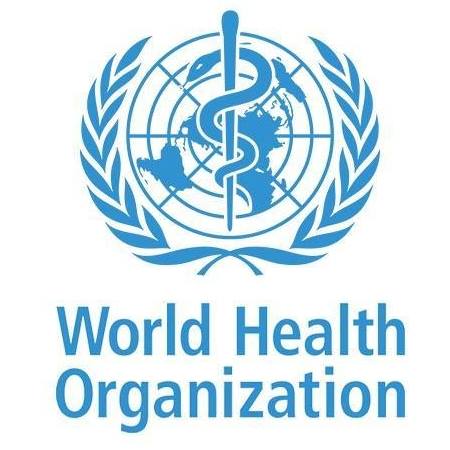 Cum să ne protejăm de virusul 2019-nCoV📌 Spălați-vă des pe mâini cu apă și săpun, sau cu soluții pe bază de alcool;
📌 Când tușiți sau strănutați, acoperiți-vă gura și nasul cu pliul cotului sau cu o batistă de hârtie, apoi aruncați imediat batista și spălați-vă pe mâini;
📌 Evitați contactul apropiat cu persoanele care tușesc și au febră;
📌 Dacă aveți febră, tușiți și respirați cu greutate, mergeți la medic și spuneți-i medicului dacă ați călătorit recent;
📌 Când mergeți în piețele cu animale vii aflate în zonele în care au fost înregistrate cazuri de coronavirus nou, evitați contactul direct și neprotejat cu animale vii și cu suprafețele aflate în contact cu animalele;
📌 Evitați consumul de produse animale crude sau gătite foarte puțin. Carnea crudă, laptele crud (nefiert) și organele crude trebuie manevrate cu grijă, pentru a evita contaminarea altor alimente.